CEN Electron Microscope Access Request FormSEND Access Request FormE-mail to: dtu-cen-access-request@cen.dtu.dkDateNameGroup/Department/InstituteEmail addressSupervisor Name and Contact e-mail addressSupervisor Name and Contact e-mail addressHave you had contact with ANY of the DTU CEN staff regarding this project?Have you had contact with ANY of the DTU CEN staff regarding this project?Indicate which microscope(s) you wish to use, if knownIndicate which microscope(s) you wish to use, if knownDo you have previous EM experience? If so, which microscopes are you familiar with and at what level (e.g. how many years’ experience do you have)?Do you have previous EM experience? If so, which microscopes are you familiar with and at what level (e.g. how many years’ experience do you have)?What type of specimens will you be investigating?What type of specimens will you be investigating?Are specimens readily available?Are specimens readily available?If not, when do you anticipate they will be?If not, when do you anticipate they will be?Do you need advice on specimen preparation?Do you need advice on specimen preparation?Do you know yet which EM techniques you will need to use? How much do you know about these techniques already?Do you know yet which EM techniques you will need to use? How much do you know about these techniques already?Will you need help processing and analyzing your results?Will you need help processing and analyzing your results?Please give a brief description of the project. Include details of what type of information you hope to obtain from EM and whether you wish to be trained on a particular microscope.Please give a brief description of the project. Include details of what type of information you hope to obtain from EM and whether you wish to be trained on a particular microscope.How large a part does EM play in the total project? Indicate if possible how many specimens are likely to be examined, and how much total microscopy time will be needed.How large a part does EM play in the total project? Indicate if possible how many specimens are likely to be examined, and how much total microscopy time will be needed.Does expertise already exist in your group in this area? Give details.Does expertise already exist in your group in this area? Give details.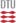 Project numberProject number